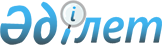 Об утверждении перечня инфекционных, паразитарных заболеваний и заболеваний, представляющих опасность для окружающих, при лечении которых оказывается специализированная медицинская помощь в стационарных условиях в рамках гарантированного объема бесплатной медицинской помощиПриказ и.о. Министра здравоохранения Республики Казахстан от 28 октября 2020 года № ҚР ДСМ-162/2020. Зарегистрирован в Министерстве юстиции Республики Казахстан 29 октября 2020 года № 21537
      В соответствии с подпунктом 5 пункта 3 статьи 196 Кодекса Республики Казахстан от 7 июля 2020 года "О здоровье народа и системе здравоохранения" ПРИКАЗЫВАЮ: 
      1. Утвердить перечень инфекционных, паразитарных заболеваний и заболеваний, представляющих опасность для окружающих, при лечении которых оказывается специализированная медицинская помощь в стационарных условиях в рамках гарантированного объема бесплатной медицинской помощи согласно приложению к настоящему приказу.
      2. Департаменту организации медицинской помощи Министерства здравоохранения Республики Казахстан в установленном законодательством порядке Республики Казахстан обеспечить:
      1) государственную регистрацию настоящего приказа в Министерстве юстиции Республики Казахстан;
      2) размещение настоящего приказа на интернет-ресурсе Министерства здравоохранения Республики Казахстан после его официального опубликования;
      3) в течение десяти рабочих дней после государственной регистрации настоящего приказа в Министерстве юстиции Республики Казахстан предоставление в Юридический департамент Министерства здравоохранения Республики Казахстан сведений об исполнении мероприятий, предусмотренных подпунктами 1) и 2) настоящего пункта.
      3. Контроль за исполнением настоящего приказа возложить на курирующего вице-министра здравоохранения Республики Казахстан.
      4. Настоящий приказ вводится в действие по истечении десяти календарных дней после дня его первого официального опубликования. Перечень инфекционных, паразитарных заболеваний и заболеваний, представляющих опасность для окружающих, при лечении которых оказывается специализированная медицинская помощь в стационарных условиях в рамках гарантированного объема бесплатной медицинской помощи
					© 2012. РГП на ПХВ «Институт законодательства и правовой информации Республики Казахстан» Министерства юстиции Республики Казахстан
				
      Исполняющий обязанности 
министра здравоохранения Республики Казахстан 

М. Шоранов
Приложение к приказу
Исполняющий обязанности
министра здравоохранения
Республики Казахстан
от 28 октября 2020 года
№ ҚР ДСМ-162/2020
№
Заболевания
Коды международной классификации болезней 10
1.
Болезнь, вызванная вирусом иммунодефицита человека (ВИЧ)
B20-B24;
2.
Геморрагические лихорадки
А90-А99;
 3. 
Дифтерия
А36;
4.
Менингококковая инфекция
А39;
5.
Полиомиелит
А80;
6.
Сифилис
А50-А53.9;
7.
Лепра
А30;
8.
Малярия
В50-54;
9.
Сибирская язва
А22;
10.
Туляремия
А 21;
11.
Туберкулез
А15.0-А19;
12.
Холера
А00;
13.
Чума
А20;
14.
Брюшной тиф
A01.0;
15.
Острый вирусный гепатит
В15; 16; 17;
16.
Психические, поведенческие расстройства (заболевания)
F05, F06.0-F06.3, F06.8-F07.9, F09, F10.2-F10.8, F11.2-F11.8, F12.2-F12.8, F13.2-F13.8, F14.2-F14.8, F15.2-F15.8, F16.2-F16.8, F18.2-F18.8, F19.2-F19.8, F20.0-F20.2, F20.3, F20.9, F21.4, F22, F23, F24, F25, F28, F29, F30.2, F30.8, F30.9, F31.2, F31.4-F31.5, F31.6, F31.8, F31.9, F32.1-F32.3, F32.8, F32.9, F33.2-F33.3, F60.0-F60.3, F61, F70-F71, F91.1-F91.3, F92.
17
Коронавирусная инфекция
U07.1, U07.2